Тема: 		«Измерение углов. Транспортир.» 5 класс (учебник Математика. 5 класс / Н. Я Виленкин)Цели: Ознакомить учащихся с транспортиром;Учить измерять углы с помощью транспортира;Учить сравнивать углы.Задачи:Обучающие:Усвоить правила пользования транспортиром;Продолжать учиться распознавать острые и тупые углы на чертеже;Продолжать совершенствовать вычислительные навыки;Активизировать мыслительный процесс;Способствовать развитию общеучебных умений и навыков: использовать чертежные инструменты для создания графических объектов при решении бытовых задач.Коррекционно-развивающие:Продолжать развивать коммуникативную культуру;Развивать креативное мышление;Развивать умение ясно и точно излагать свои мысли.Воспитательные:Воспитывать умение слушать одноклассников;Воспитывать уважение к мнению других людейОсновные технологии и методы: эвристическая беседа.Тип урока: урок формирования новых знанийМатериалы к уроку: транспортир, мультимедиа.Ход урока:Приветствие.Устный счет (начало):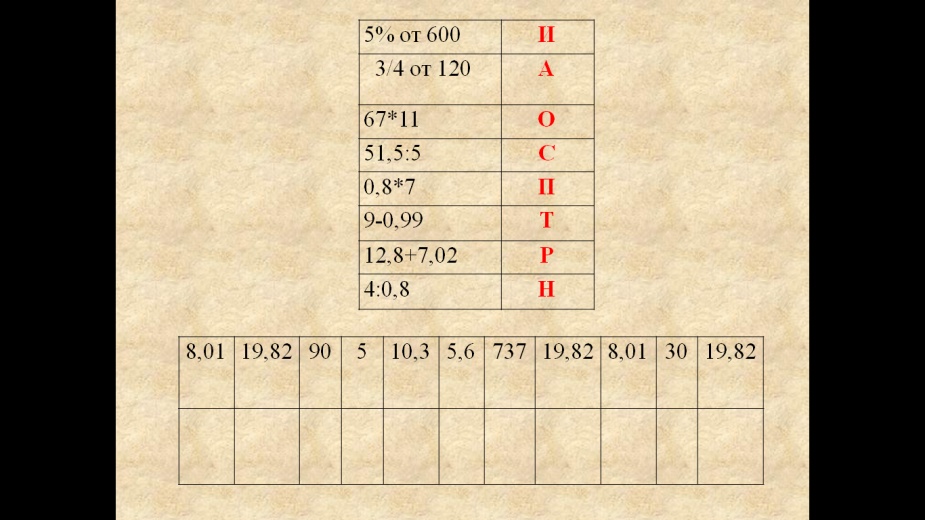 Устный счет (конец):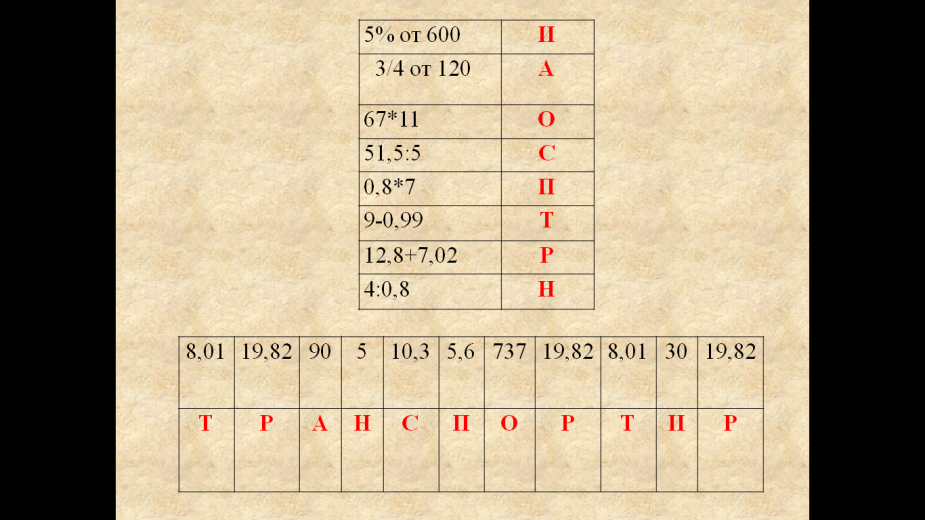 ВремяДеятельность учителяДеятельность ученикаОрганизационный момент.Организационный момент.Организационный момент.1/ - Ребята, у кого возникли трудности с выполнением домашнего задания?(Если у кого-то они были, то: - Давайте разрешим их в конце урока;Если нет, то: - Замечательно, я надеюсь, что проверка тетрадей покажет, что это так на самом деле.)Один из учеников собирает тетради с домашним заданием, другой раздает второй комплект тетрадей. (Дежурные)II. Устная работа.II. Устная работа.II. Устная работа.4/ - Решив правильно примеры и расположив соответствующие буквы в таблице ответов, вы сможете прочитать тему нашего урока.(Задания и таблица ответов находятся на доске.)- Какое слово у нас получилось? - Правильно, молодцы, «транспортир» - это и есть тема нашего урока. - А теперь запишите в тетради дату и тему урока.По-порядку называют результат действия.Называют слово (транспортир).Записывают дату и тему урока.III. Изучение нового материала.III. Изучение нового материала.III. Изучение нового материала.15/- Как вы думаете, для чего нужен транспортир, что с ним можно делать? - Хорошо, я вам немного помогу. У меня на доске изображено несколько углов. Какие из них можно сравнить между собой?Задает вопросы.- Какие углы мы не смогли сравнить? (Фиксирует этот ответ на доске: ˂ABC и ˂DFS.) - Почему? - Как же их всё-таки сравнить? - Да, конечно, но вы согласитесь, что это не всегда удобно. Что же нам делать? Я помогу вам еще раз.  - Скажите, чем измеряют расстояния? - Площади?  - Объёмы?  - Таким образом, линии мы измеряем линиями (линейными единицами измерения), поверхности или плоскости – квадратами (квадратными единицами измерения), а пространство или объём – кубиками (кубическими единицами измерения). Для измерений существуют единицы измерений. Сравнивая отрезки, площади или объёмы, мы сравнивали величины. Может по аналогии можно сравнить ˂ABC и ˂DFS и как-то это связать с темой нашего урока? (Вероятно, кто-нибудь из учеников догадается, что углы надо измерять углами) - Верно. Для измерения углов за единицу измерения выбрали угол, который составляет  часть развернутого угла и обозначили его 10. - Какова же величина развернутого угла? - А какова величина прямого угла? - Теперь давайте подумаем, как измерить любой угол? - Возьмите в руки свои транспортиры и внимательно их рассмотрите. Скажите, что на них изображено? - Верно. Деления и обозначают градусы. Что же дальше? Как измерить углы? Ваши предложения? Может, есть желающие попробовать сделать это у доски? - Давайте помогать (имя). Высказывайте свои соображения. (Появятся различные предложения, в результате чего выяснится, что «штришок» - центр транспортира надо поместить в вершину угла, а транспортир расположить так, чтобы одна из сторон угла прошла через ноль, тогда другая сторона укажет на величину угла.). - Ребята, начертите в тетрадях два острых угла и обозначьте их как на доске: ˂ABC и ˂DFS. - Измерьте свои углы и запишите: ˂ABC= и ˂DFS= . Помогает учащимся, у которых возникают трудности. - Теперь сравните ваши углы, и результаты запишите в виде неравенства. - Есть желающие измерить ˂DFS у доски и записать результат?Высказывают предположения (начертить дугу, начертить круг, провести линию)Называют пары углов и сравнивают:˂ABC˂˂XYZ (острый угол меньше тупого)˂ABC˂˂MON (острый угол меньше прямого)˂ABC˂˂TKV (острый угол меньше развёрнутого)Аналогично сравнивается ˂DFS. ˂XYZ˂˂TKV (тупой угол меньше развернутого)˂XYZ˃˂MON (тупой угол больше прямого)˂TKV˃˂MON (развёрнутый угол больше прямого)Отвечают на вопросы учителя. - ˂ABC и ˂DFS. - Они оба острые. - С помощью кальки. - Расстояния измеряют сантиметрами, миллиметрами, метрами, километрами. - Площади измеряют см2, мм2, м2. - Кубическими см3, мм3, м3. - Углы надо измерить и сравнить их величины, а транспортир нужен для измерения углов.Записывают в тетрадь:10 – это   часть развернутого угла - 1800. - 900 , так как он составляет половину развернутого угла. - Деления от 0 до 180. - Числа. - Линейка - «Крестик», «штришок», «дырочка».Желающий выходит к доске и берет в руки транспортир. Затем пытается придумать, как измерить угол˂ABC, изображенный на доске. Ребята ему помогают с места.Изображают в тетради ˂ABC и ˂DFS.Измеряют их в тетради и записывают результаты измерения.Записывают неравенство: ˂ABC (˃,˂) ˂DFS.Желающий выходит к доске и измеряет угол, еще раз проговаривая, как он это делает. Записывает результат измерения, и сравнивает углы.IV. Закрепление изученного.IV. Закрепление изученного.IV. Закрепление изученного.17/ - Выполним упражнения из учебника: № 1649 устно. Посмотрите внимательно на рисунок 178 и давайте определим градусные меры предложенных углов.( a) ˂AKD=450, ˂AKE=1100, ˂AKF=1550;б)˂BKF=250, ˂BKE=700, ˂DKC=1200, ˂BKD=1350;в)˂DKC=150, ˂DKE=650, ˂DKF=1100, ˂CKE=500, ˂CKF=950, ˂EKF=450)- Выполним упражнение №1651: вооружитесь своими транспортирами, измерьте углы и запишите результаты в тетрадь.- Давайте проверим, что у вас получилось. (Имя) прочти, что ты записал? (˂DEF=650 , ˂PSK=1350, ˂NOM=1120 , ˂ABC=350)Организует процесс обсуждения полученных результатов измерений.Если работа на уроке проходила в более быстром темпе, то можно дополнительно решить задачу №1677 или предложить ее отдельным более успешным учащимся.Открывают учебники, стр.251. Рассматривают рисунок 178, отвечают на вопросы задания.Измеряют углы. Работают в тетради.(Имя) отвечает на вопрос учителя, остальные проверяют свои записи. Если кто-то не согласен, то предлагает свой вариант измерений.V. Подведение итогов.V. Подведение итогов.V. Подведение итогов.3/ - Давайте подведем итоги нашей сегодняшней работы на уроке. Скажите, как называется инструмент для измерения углов? - Чему равна градусная мера прямого угла? - Чему равна градусная мера развёрнутого угла? - Что обозначает 10?  - Молодцы! - Запишем домашнее задание: п. 42, № 1683, 1687.(Далее отметить самых активных, оценить их работу на уроке.) - Всем большое спасибо. - Инструмент для измерения углов называется транспортир. - Градусная мера прямого угла равна 900. - Градусная мера развёрнутого угла равна 1800. - 10 – это часть развернутого угла. Записывают в дневники домашнее задание.